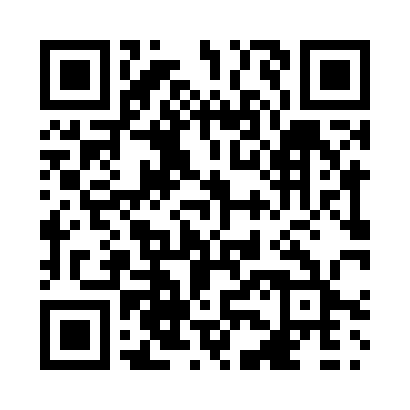 Prayer times for Vandeleur, Ontario, CanadaWed 1 May 2024 - Fri 31 May 2024High Latitude Method: Angle Based RulePrayer Calculation Method: Islamic Society of North AmericaAsar Calculation Method: HanafiPrayer times provided by https://www.salahtimes.comDateDayFajrSunriseDhuhrAsrMaghribIsha1Wed4:396:121:196:198:2710:002Thu4:386:111:196:208:2810:023Fri4:366:091:196:208:2910:034Sat4:346:081:196:218:3110:055Sun4:326:071:196:228:3210:076Mon4:306:051:196:238:3310:097Tue4:286:041:196:238:3410:108Wed4:266:031:196:248:3510:129Thu4:256:021:196:258:3610:1410Fri4:236:001:196:258:3810:1511Sat4:215:591:196:268:3910:1712Sun4:195:581:196:278:4010:1913Mon4:185:571:196:278:4110:2014Tue4:165:561:196:288:4210:2215Wed4:145:551:196:298:4310:2416Thu4:135:531:196:298:4410:2517Fri4:115:521:196:308:4510:2718Sat4:105:511:196:318:4710:2919Sun4:085:501:196:318:4810:3020Mon4:075:501:196:328:4910:3221Tue4:055:491:196:328:5010:3322Wed4:045:481:196:338:5110:3523Thu4:035:471:196:348:5210:3624Fri4:015:461:196:348:5310:3825Sat4:005:451:196:358:5410:3926Sun3:595:451:196:358:5510:4127Mon3:575:441:206:368:5610:4228Tue3:565:431:206:368:5610:4429Wed3:555:431:206:378:5710:4530Thu3:545:421:206:388:5810:4631Fri3:535:411:206:388:5910:48